Cartes de formes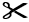 Cartes de formes Cartes de formes